90°-os elágazó AB 200-100<data>
<p class="FT">Csomagolási egység:</p>
</data>
 1 darab<data>
<p class="FT">Választék:</p>
</data>
 K
<data>
<p class="FT">Termékszám:</p>
</data>
 0055.0382<data>
<p class="FT">Gyártó:</p>
</data>
 MAICO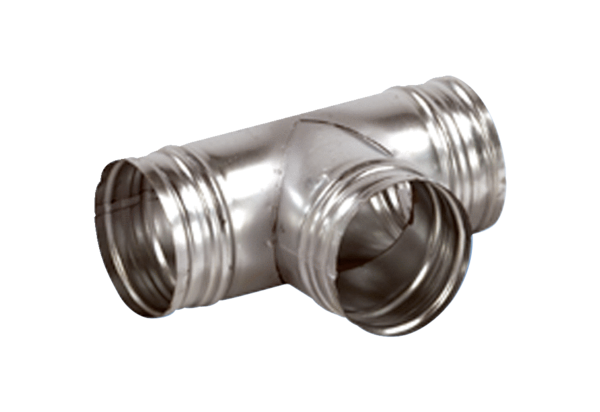 